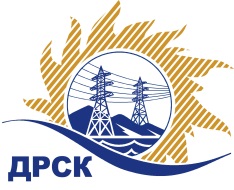 Акционерное Общество«Дальневосточная распределительная сетевая  компания»ПРОТОКОЛ № 607/МТПиР-Рзаседания Закупочной комиссии по аукциону в электронной форме на право заключения договора поставки «Комплектные трансформаторные подстанции (ХЭС)» (закупка № 14.2 раздел 2.2.2 ГКПЗ 2020 ДРСК)СПОСОБ И ПРЕДМЕТ ЗАКУПКИ: аукцион в электронной форме на право заключения договора поставки «Комплектные трансформаторные подстанции (ХЭС)» (закупка 14.2 раздела 2.2.2 ГКПЗ 2020 г.).КОЛИЧЕСТВО ПОДАННЫХ ЗАЯВОК НА УЧАСТИЕ В ЗАКУПКЕ: 8 (восемь) заявок.КОЛИЧЕСТВО ОТКЛОНЕННЫХ ЗАЯВОК: 6 (шесть) заявок.ВОПРОСЫ, ВЫНОСИМЫЕ НА РАССМОТРЕНИЕ ЗАКУПОЧНОЙ КОМИССИИ: О рассмотрении результатов оценки заявок УчастниковОб отклонении заявки Участника АО "Электротехнические заводы "Энергомера" (заявка № 2)Об отклонении заявки Участника ООО "АЛТТРАНС-МАЛЫЙ БИЗНЕС" (заявка № 3)Об отклонении заявки Участника ООО " ВОСТОКЭНЕРГО " (заявка № 4)Об отклонении заявки Участника ООО " Востокэлектрооборудование " (заявка № 5)Об отклонении заявки Участника ООО «ЭЛЕКТРОАВТОМАТИКА-ДВ» (заявка № 7)Об отклонении заявки Участника ЗАО «Новации и бизнес в энергетике» (заявка № 8)О признании заявок соответствующими условиям Документации о закупкеРЕШИЛИ:По вопросу № 1Признать объем полученной информации достаточным для принятия решения.Принять к рассмотрению заявки следующих участников.По вопросу № 2Отклонить заявку Участника АО "Электротехнические заводы "Энергомера" (заявка № 2) от дальнейшего рассмотрения на основании подпунктов а) и г) пункта 4.9.6. Документации о закупке, как несоответствующую следующим требованиям:По вопросу № 3Отклонить заявку Участника ООО "АЛТТРАНС-МАЛЫЙ БИЗНЕС" (заявка № 3) от дальнейшего рассмотрения на основании подпункта б) пункта 4.9.6. Документации о закупке, как несоответствующую следующим требованиям:По вопросу № 4Отклонить заявку Участника ООО "ВОСТОКЭНЕРГО" (заявка № 4) от дальнейшего рассмотрения на основании подпункта г) пункта 4.9.6. Документации о закупке, как несоответствующую следующим требованиям:По вопросу № 5Отклонить заявку Участника ООО «Востокэлектрооборудование» (заявка №5) от дальнейшего рассмотрения на основании подпункта г) пункта 4.9.6. Документации о закупке, как несоответствующую следующим требованиям:По вопросу № 6Отклонить заявку Участника ООО «ЭЛЕКТРОАВТОМАТИКА-ДВ» (заявка № 7) от дальнейшего рассмотрения на основании подпунктов а) и г) пункта 4.9.6. Документации о закупке, как несоответствующую следующим требованиям:По вопросу № 7Отклонить заявку Участника ЗАО «Новации и бизнес в энергетике» (заявка № 8) от дальнейшего рассмотрения на основании подпункта г) пункта 4.9.6. Документации о закупке, как несоответствующую следующим требованиям:По вопросу № 8Признать заявкизаявка № 1 желательные» условия Протокола разногласий Заказчиком не принимаются и не будут учитываться при заключении Договора,заявка № 6 удовлетворяющими по существу условиям Документации о закупке и принять их к дальнейшему рассмотрению.Заявки участников допускаются к участию в аукционе с учетом норм п.4.14 Документации о закупке, согласно которому, в случае если Участником представлена заявка, содержащая предложение о поставке товаров иностранного происхождения или предложение о выполнении работ, оказании услуг иностранными лицами, договор с таким Участником (в случае его победы в аукционе) заключается по цене, сниженной на 15% от предложенной им в ходе аукциона цены договора.Секретарь Закупочной комиссии 1 уровня  		                                       Т.В.ЧелышеваКоваленко О.В.(416-2) 397-242г.  Благовещенск«14» ноября 2019№ п/пИдентификационный номер УчастникаДата и время регистрации заявки118.09.2019 04:28220.09.2019 19:16320.09.2019 20:11423.09.2019 03:59523.09.2019 05:36623.09.2019 07:59723.09.2019 08:05823.09.2019 08:10№ п/пДата и время регистрации заявкиНаименование, адрес и ИНН Участника и/или его идентификационный номерЦена заявки, руб. без НДС118.09.2019 04:2813 924 195.61220.09.2019 19:1623 924 195.61320.09.2019 20:1133 924 195.61423.09.2019 03:5943 924 195.61523.09.2019 05:3653 924 195.61623.09.2019 07:5963 924 195.61723.09.2019 08:0573 924 195.61823.09.2019 08:1083 903 906.83№ п/пОснования для отклонения1Участником в заявке представлены спецификации, которые не соответствуют приложению № 3 к техническим требованиям на закупку, кроме того в представленных спецификациях отсутствует информация о производителе оборудования, что не соответствует п. 5.5. технических требований на закупку, в котором указано требование о предоставлении комплектности и производителя предлагаемого к поставке оборудования для каждого объекта отдельно.По результатам направления дополнительного запроса в адрес Участника указанное замечание не снято. В предоставленных в ответ на дополнительный запрос документах отсутствует информация о производителе оборудования, указанном  в данных спецификациях.2В предложении участника указаны параметры оборудования, которые не соответствуют  параметрам, указанным в опросных листах (приложение 2) : для КТП-250/10 – не верно указан класс напряжения ОПН, несоответствующий опросному листу.По результатам направления дополнительного запроса в адрес Участника указанное замечание не снято. В предложении участника для КТП-250/10 не исправлен класс напряжения ОПН, несоответствующий опросному листу Заказчика. По требованию Заказчика необходим ОПН – классом напряжения 10 кВ, в предложении Участника указано 6 кВ.№ п/пОснования для отклонения1Участник закупки находится в кризисном финансовом состоянии, что не соответствует п. 3 раздела 10.1 – Обязательные требования Документации о закупке в котором указано, что Участник закупки не должен находиться в кризисном финансовом состоянии. № п/пОснования для отклонения1На представленных чертежах КТП и СТП не отражен размер от поверхности земли до неизолированных токоведущих частей, что не дает возможности Заказчику убедится в исполнении требований Правил устройства электроустановок, а также не соответствует п. 6.2. в котором указано, что КТП, КМТП, СТП и встроенное оборудование должно соответствовать требованиям ГОСТ и ПУЭ. По результатам направления дополнительного запроса в адрес Участника указанное замечание не снято. На представленных чертежах СТП не отражен размер от поверхности земли до неизолированных токоведущих частей, что не дает возможности Заказчику убедится в исполнении требований Правил устройства электроустановок, в которых сказано, что расстояние от поверхности земли до неизолированных токоведущих частей должно быть не менее 4,5 метров.№ п/пОснования для отклонения1В предоставленных участником спецификациях отсутствует следующая информация: -отсутствует спецификация на каждую единицу ТП-отсутствует информация о количестве оборудования-оборудование, указанное в разделе 10(6) кВ не соответствует классу напряжения-отсутствуеют сведения о силовом трансформаторе- ПУ участника не является эквивалентом ПУ требуемому по тех. требованию, что не соответствует п. 5.5. технических требований на закупку, в котором указано требование о предоставлении комплектности и производителя предлагаемого к поставке оборудования для каждого объекта отдельно.По результатам направления дополнительного запроса в адрес Участника указанное замечание не снято. В предоставленных в ответ на дополнительный запрос спецификациях отсутствует следующая информация: -отсутствует информация о количестве оборудования-оборудование, указанное в разделе 10(6) кВ не соответствует классу напряжения-отсутствуют сведения о силовом трансформаторе.В предложении участника предоставлены документы на ТП не соответствующие требованиям ОЛ заказчика, т.е. на ТП, которые отсутствуют в заказе филиала ХЭС, что  не соответствует тех. требованию п.3.2,  в котором указано что продукция должна быть 2019-2020г. выпуска, ранее не используемой и соответствовать техническим требованиям, указанным в Приложениях № 2, 4.По результатам направления дополнительного запроса в адрес Участника указанное замечание не снято. В предоставленных в ответ на дополнительный запрос опросных листа выявлены следующие замечания: 	- для СТП 25/10/0,4 кВ, СТП 25/6/0,4 кВ, СТП 40/10/0,4 кВ, СТП 100/10/0,4 кВ не соответствует группа соединений обмоток трансформатора;	- для КТПН 160/6/0,4 кВ и КТПН 250/10/04 кВ соединение трансформатора с РУНН выполнено кабелем, а не шинами как указано п. 4 «Примечание» в ОЛ заказчика2Участник в составе заявки не представил документы подтверждающие опыт изготовления и поставки КТП, КМТП, СТП, либо опыт поставки КТП, КМТП, СТП, что не соответствует п. 7.1 Технического требования на закупку КТП (приложение 1 к Документации о закупке) в котором указано, что Участник должен иметь опыт изготовления и поставки КТП, КМТП, СТП, либо опыт поставки КТП, КМТП, СТП производимой изготовителем (в случае если это специально созданная организация, аффилированная изготовителю), при этом за последние 5 лет, предшествующие дате подачи заявки на участие в настоящей закупочной процедуре, участником должны быть исполнены обязательства в общем/совокупном объеме не менее 40% от НМЦ.По результатам направления дополнительного запроса в адрес Участника указанное замечание не снято. Участник не предоставил документов подтверждающих опыт изготовления и поставки КТП, КМТП, СТП, либо опыт поставки КТП, КМТП, СТП.№ п/пОснования для отклонения1В представленных Участником спецификациях не указаны производители предохранителей, ОПН-10(6) кВ, ОПН-0,4 кВ, разъединителей, трансформаторов тока, что не соответствует п. 5.5. технических требований на закупку, в котором указано требование о предоставлении комплектности и производителя предлагаемого к поставке оборудования для каждого объекта.По результатам направления дополнительного запроса в адрес Участника указанное замечание не снято, ответ на дополнительный запрос Участником не предоставлен2В заявке Участника на представленных чертежах либо  не указаны габаритные размеры, либо размер, отличающийся от размера в ОЛ что не дает четкого понимания размеров согласно ПУЭ, и не соответствует п.6.2. в котором указано что КТП, КМТП, СТП и встроенное оборудование должно соответствовать требованиям ГОСТ и ПУЭ. На чертеже должен быть четко отражен размер от поверхности земли до неизолированных токоведущих частей в соответствии с требованиями ПУЭ.По результатам направления дополнительного запроса в адрес Участника указанное замечание не снято, ответ на дополнительный запрос Участником не предоставлен3В спецификации на КТПС 100-10-0,4. ТЗ №6. з-з №3755, предоставленной участником отсутствуют трансформаторы тока, 9 шт., что не соответствует п. 5.5. технических требований на закупку, в котором указано требование о предоставлении комплектности и производителя предлагаемого к поставке оборудования для каждого объекта. По результатам направления дополнительного запроса в адрес Участника указанное замечание не снято, ответ на дополнительный запрос Участником не предоставлен4Участник в составе заявки не представил документы подтверждающие опыт изготовления и поставки КТП, КМТП, СТП, либо опыт поставки КТП, КМТП, СТП, что не соответствует п. 7.1 Технического требования на закупку КТП (приложение 1 к Документации о закупке) в котором указано, что Участник должен иметь опыт изготовления и поставки КТП, КМТП, СТП, либо опыт поставки КТП, КМТП, СТП производимой изготовителем (в случае если это специально созданная организация, аффилированная изготовителю), при этом за последние 5 лет, предшествующие дате подачи заявки на участие в настоящей закупочной процедуре, участником должны быть исполнены обязательства в общем/совокупном объеме не менее 40% от НМЦ.По результатам направления дополнительного запроса в адрес Участника указанное замечание не снято, ответ на дополнительный запрос Участником не предоставлен№ п/пОснования для отклонения1Представленная участником декларация о соответствии от 31.05.2017 подтверждает соответствие ТУ 3412-001-91862003-2011 от 27.12.2011 в которых отсутствуют типы ТП: СТП и МТП. В соответствии с п.5.1.9 ГОСТ Р 56532-2015 «При внесении изменений в продукцию, влияющих на показатели, подтвержденные декларацией о соответствии, при изменении требований нормативных документов, а также при реорганизации юридического лица заявителя оформляется новая декларация о соответствии и регистрируется заново в установленном порядке». Таким образом для ТУ 3412-001-91862003-2011 от 27.12.2017 с внесенными изменениями необходимо получение новой декларации о соответствии.